Curriculum Vitae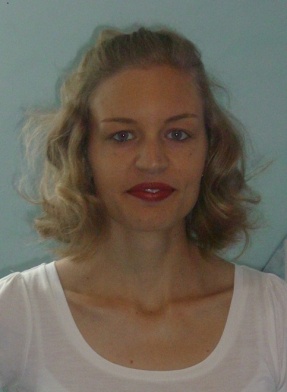 Personal Details _____________________________________Professional Experience ________________________________________________Experience ___________________________________________________________University Education ___________________________________________________Education ____________________________________________________________Experience abroad _____________________________________________________Participation in Council _________________________________________________Skills ________________________________________________________________LanguagesComputerWindows, Linux, Word, Excel, Acrobat Reader, Powerpoint, OpenOffice, InternetNameSurnameMarital StatusDate of BirthEdeltraud Maria SabineAchtenseperated 25.06.1981August 2008 - December 2010Language Center at the University of Huánuco, PerúLecturer in English23.09.2002 – 11.10.2002October 2003 – February 200427.07.2006 – 04.10.2006School for special education, Sulzbach-Rosenberg, GermanySecondary School, Mannheim, GermanyChance e.V., Huánuco, Perú01.10.2001 – 30.09.2004Teacher for special education, PH Heidelberg, Germany01.10.2004 – 31.03.2005Teacher for secondary school, University of Dortmund, Germany01.04.2005 – 30.09.200829.04.2008Roman Philology and Education, Ruhr Universität Bochum, GermanyBachelor of ArtsFinal grade: 1,2Topic of Thesis: La presentación de la realidad étnica en el Peru moderno en la obra de Ciro Alegría y José María ArguedasFinal grade: 1,31987 – 19911991 – 200030.06.2000Primary School, Etzelwang, GermanySecondary School, Max Reger Gymnasium, Amberg, GermanyGraduation Final grade: 1,7August 2000 – August 200127.07. 2006 – 04.10.200616.06.2008 - 19.01.2011Au pair in London, Great BritainVoluntary work at Chance e.V. in Huánuco, PerúLecturer at UDH in Huánuco, Perú01.10.2002 – 30.09.2003Elected Student Member in the Council of Faculties, PH Heidelberg, GermanyGermanSpanishEnglishNative speakerFluent in speaking and writingFluent in speaking and writing